 О внесении изменения в постановление Управления образованием Новолялинского городского округа от 27.06.2017 № 39 «Об утверждении Порядка согласования штатных расписаний муниципальных образовательных учреждений Новолялинского городского округа, в отношении которых функции и полномочия учредителя осуществляются Управлением образованием Новолялинского городского округа» 	В соответствии с постановлением главы Новолялинского городского округа  от 05.04.2017 № 219 «Об утверждении  Примерного положения об оплате труда работников муниципальных образовательных организаций Новолялинского городского округа, в отношении которых функции и полномочия учредителя осуществляются Управлением образованием Новолялинского городского округа», в целях обеспечения единого подхода к формированию штатных расписаний муниципальных образовательных учреждений Новолялинского городского округа руководствуясь Положением об Управлении образованием Новолялинского городского округа,    ПОСТАНОВЛЯЮ:          1. Внести в постановление Управления образованием Новолялинского городского округа от 27.06.2017 № 39 «Об утверждении Порядка согласования штатных расписаний муниципальных образовательных учреждений Новолялинского городского округа, в отношении которых функции и полномочия учредителя осуществляются Управлением образованием Новолялинского городского округа» следующее изменение:1.1. Приложение № 2 к Порядку согласования штатных расписаний муниципальных образовательных учреждений Новолялинского городского округа, в отношении которых функции и полномочия учредителя осуществляются Управлением образованием Новолялинского городского округа изложить в новой редакции (прилагается).2. Разместить настоящее постановление на официальном сайте Управления образованием Новолялинского городского округа uongo.uсoz.ru.3.  Контроль исполнения настоящего постановления оставляю за собой.Начальник                                                                                             Л.П. Морозова  Приложениек постановлению Управления образованием Новолялинского городского округа от «07» октября 2019 года № 63Приложение № 2 к Порядку согласования штатных расписаний муниципальных образовательных учреждений Новолялинского городского округа, в отношении которых функции и полномочия учредителя осуществляются Управлением образованием Новолялинского городского округаФорма листа согласования проекта штатного расписанияСогласование           ФИО исполнителя проекта штатного расписания           Контактный номер исполнителя проекта штатного расписания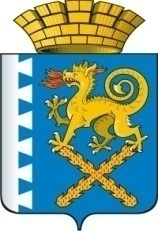 Управление образованием Новолялинского городского округаПОСТАНОВЛЕНИЕот  07.10.2019 года                                                                                                                      № 63                               г. Новая Ляляпроекта штатного расписания ________________________________                                                                                                        (полное наименование учреждения)проекта штатного расписания ________________________________                                                                                                        (полное наименование учреждения)проекта штатного расписания ________________________________                                                                                                        (полное наименование учреждения)проекта штатного расписания ________________________________                                                                                                        (полное наименование учреждения)проекта штатного расписания ________________________________                                                                                                        (полное наименование учреждения)ДолжностьФамилия и инициалыСроки и результаты согласованияСроки и результаты согласованияСроки и результаты согласованияДолжностьФамилия и инициалыДата поступленияДата согласованияЗамечания и подписиВедущий специалист Управления образованием Новолялинского городского округаМасловец О.Г.Заместитель главного бухгалтера Муниципального казённого учреждения Новолялинского городского округа «Информационно-методический центр»Поздеева Л.А.Юрисконсульт Муниципального казённого учреждения Новолялинского городского округа «Информационно-методический центр»Алексеев А.С.